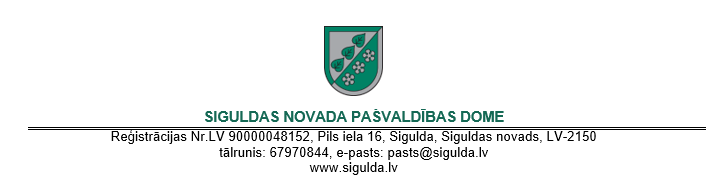 NOLIKUMS Nr.12/2018APSTIPRINĀTS ar Siguldas novada pašvaldības domes 2018.gada 1.novembra lēmumu (prot.Nr.15, 19.§)Siguldas novada kultūras projektu finansēšanas konkursa nolikumsIzdots saskaņā ar likuma "Par pašvaldībām" 41.panta pirmās daļas 2.punktuVispārīgie jautājumiSiguldas novada kultūras projektu finansēšanas konkursa nolikums (turpmāk – Nolikums) nosaka kārtību, kādā Siguldas novada pašvaldība (turpmāk – Pašvaldība) piešķir finansējumu kultūras projektiem budžeta gada ietvaros.Konkursa mērķis ir veidot labvēlīgus nosacījumus iedzīvotāju iniciatīvām un vietējās kopienas iesaistīšanai kultūras piedāvājumu radīšanā un patēriņā.Pašvaldība kārtējā gada budžetā plāno līdzekļus kultūras projektu finansēšanai, kas tiek piešķirti Nolikumā noteiktajā kārtībā.Pašvaldība pieņem lēmumu par Siguldas novada kultūras projektu finansēšanas konkursa (turpmāk – Konkurss) izsludināšanu.Konkursā var piedalīties jebkura fiziska persona, kura normatīvajos aktos noteiktajā kārtībā ir reģistrēta kā individuālais komersants vai saimnieciskās darbības veicējs, vai juridiska persona (turpmāk – Pretendents). Katrs Pretendents konkursā var piedalīties ar ne vairāk kā 2 projektiem.Konkursā var piedalīties kultūras pasākumu, kultūrvēsturiskā mantojuma izpētes un popularizēšanas procesu, kultūrizglītības, iespieddarbu un mūzikas ierakstu izdošanas projekti, kuru realizācija notiek Siguldas novadā un kuru rezultāti ir nozīmīgi novada kultūrvides pilnveidošanā un kultūras aktivitāšu veicināšanā.Konkursa izsludināšanaPašvaldības iestāde „Siguldas novada Kultūras centrs” (turpmāk – Kultūras centrs) atbilstoši Pašvaldības attīstības plānošanas dokumentos noteiktajam katru gadu saskaņo ar Pašvaldības domes (turpmāk – Dome) Izglītības un kultūras komiteju (turpmāk – Komiteja) Konkursā prioritāri atbalstāmās aktivitātes un iesniedz apstiprināšanai Domē.Dome pēc Konkursā prioritāri atbalstāmo aktivitāšu apstiprināšanas pieņem lēmumu par Konkursa izsludināšanu.Konkurss tiek izsludināts Pašvaldības informatīvajā izdevumā „Siguldas Novada Ziņas” un informatīvajā interneta vietnē www.sigulda.lv vienu reizi gadā, norādot Konkursā prioritāri atbalstāmās aktivitātes un nosakot pieteikšanās termiņu, kas nav īsāks par vienu mēnesi no Konkursa izsludināšanas dienas.Projektu pieteikumu iesniegšana, noformējums un satursPretendents projektu pieteikumu Konkursam iesniedz personīgi Pašvaldības Pakalpojumu centrā tā darba laikā vai, nosūtot pa pastu, Konkursa sludinājumā noteiktajā termiņā.Projekta pieteikums jāiesniedz šādā formā:papīra formā uz A4 formāta lapām vienā eksemplārā, latviešu valodā, skaidri salasāms, caurauklots vai sakniedēts ar kniedētāja skavu, visām projekta lapām jābūt secīgi sanumurētām, ņemot vērā, ka pirmā lapa ir pieteikuma veidlapa/anketa; lapas nedrīkst būt ievietotas atsevišķos plastikāta vāciņos, projektu noformēšanai nedrīkst izmantot iesiešanu ar spirāli, brošēšanu, laminēšanu un termoiesiešanu;elektroniskā formātā vienā dokumentā, nosūtot uz e-pasta adresi: kultura@sigulda.lv.Projektu pieteikumus reģistrē Kultūras centrā.Projekta pieteikums, kas saņemts pēc Konkursa sludinājumā noteiktā termiņa, netiek izskatīts. Pretendentu informē par vietu un laiku, kad projekta pieteikumu neatvērtu var saņemt atpakaļ.Pretendenta iesniegts projekta pieteikums ir pierādījums tam, ka viņš ir iepazinies ar šo Nolikumu, ievēros to pilnībā un uzņemas atbildību par Nolikumā minēto prasību izpildi.Projekta pieteikums sastāv no:parakstītas pieteikuma veidlapas (pielikums Nr.1);projekta apraksta (pielikums Nr.2);projekta izmaksu tāmes (pielikums Nr.3);projekta vadītāja izglītības un darba apraksta (CV);manuskripta vai tā daļas, iesniedzot ar izdevējdarbību saistītus projektus;informācijas par projekta radošo grupu un vizuālā materiāla, iesniedzot projektus, kas saistīti ar izrāžu iestudēšanu;mūzikas materiāla vai tā daļas demo versijā mp3 formātā, iesniedzot ar mūzikas ierakstu saistītu projektu;citiem pielikumiem pēc iesniedzēja ieskata.Konkursa komisijai ir tiesības pieprasīt iesniegt papildu informāciju par projektu vai Pretendentu.Pretendentam nav tiesību izdarīt grozījumus projekta pieteikumā pēc tā iesniegšanas.Konkursa termiņā iesniegtos projektu pieteikumus Pašvaldība Pretendentam atpakaļ neizsniedz.Konkursa nolikuma prasības attiecas uz visiem projektiem, tai skaitā arī uz projektiem, kas tiek iesniegti atkārtoti, pa posmiem vai ar turpinājumiem.Pretendents ir atbildīgs par piedāvājumā ietvertās informācijas patiesumu.IV. Konkursa komisija, tās tiesības un pienākumiKultūras centrs ierosina, Komiteja saskaņo un Dome apstiprina Konkursa komisiju (turpmāk – Komisija), kuras sastāvā kopā ar Komisijas priekšsēdētāju ir ne mazāk kā pieci locekļi un kura veic Konkursam iesniegto projektu pieteikumu izvērtējumu saskaņā ar Nolikumu.Komisija ir lemttiesīga, ja tās darbā piedalās ne mazāk kā divas trešdaļas Komisijas locekļu.Komisijas kompetencē ir:sagatavot un apstiprināt projektu pieteikumu izvērtējumu tabulu;izvērtēt Konkursam iesniegtos projektu pieteikumus, noteikt atbalstāmos projektus un sagatavot priekšlikumus Komitejai projektu īstenošanai piešķiramā finansējuma apmēram;lūgt Pretendentam precizēt projekta pieteikumā ietverto informāciju, ja tas nepieciešams iesniegto projektu pieteikumu vērtēšanai un salīdzināšanai, norādot termiņu, līdz kuram jāsniedz atbilde;veikt aritmētisko kļūdu labojumus pieteikumos;pieaicināt Komisijas darbā neatkarīgus ekspertus atzinumu sniegšanai;pagarināt projektu pieteikumu iesniegšanas un citus termiņus, informējot par to Pretendentus;sniegt atbildes uz ieinteresēto personu uzdotajiem jautājumiem.Komisijas sēdes tiek protokolētas. Komisijas sekretāru, kas veic sēžu protokolēšanu, nosaka, apstiprinot Komisiju.V. Projektu pieteikumu izvērtēšanas kārtībaKultūras centrs apkopo Konkursam iesniegtos projektu pieteikumus, norādot Pretendentu, projekta nosaukumu, projekta īstenošanas termiņus un pieprasītā finansējuma apmēru un nosūta apkopojumu visiem Komisijas locekļiem.Komisijas projekta pieteikumus vērtē pēc šādiem kritērijiem:pieteikuma atbilstība Nolikuma prasībām;projekta kvalitāte:projekta atbilstība konkursa mērķim un noteiktajām prioritātēm;projekta aktualitāte un nozīmīgums Siguldas novadam;projekta ideju oriģinalitāte un novitāte;projekta unikalitāte un realizēšanas iespējas;projekta nozīmīgums;sabiedrības līdzdalība projekta norisē;projekta mērķauditorija;projekta norišu pieejamība sabiedrībai;projekta organizatori;projekta iesniedzējas vai tās sadarbības personu spējas realizēt projektu.Konkursā netiek vērtēti projektu pieteikumi:kuri neatbilst Nolikuma prasībām;kuru īstenošana paredzēta peļņas nolūkiem;kuru īstenotāji nav nokārtojuši līgumsaistības ar Pašvaldību par iepriekšējos konkursos atbalstītajiem projektiem. Valsts un pašvaldību iestāžu iesniegtie projekti.Projektu vērtēšana notiek, katram Komisijas loceklim atsevišķi aizpildot Siguldas novada kultūras projektu konkursa vērtēšanas tabulu (pielikums Nr.4), Komisijas priekšsēdētājam apkopojot Komisijas locekļu vērtējumu un nosakot kopējo katra projekta vērtējumu.Ja Komisijas loceklis ir personīgi ieinteresēts kāda iesniegtā projekta pieteikuma izskatīšanā, viņš par to informē pārējos Komisijas locekļus un nepiedalās attiecīgā projekta apspriešanā un lēmuma pieņemšanā.Komisijas sēdes notiek bez Pretendentu klātbūtnes.Komisija, pēc projektu pieteikumu atbilstības Nolikuma prasībām pārbaudes, noraida Nolikuma prasībām neatbilstošus pieteikumus un vērtē pārējos pieteikumus pēc kvalitātes kritērijiem un Konkursa prioritātēm, un nosaka piešķiramā finansējuma apmēru atbalstāmo projektu īstenošanai.Lēmumu par atbalstāmo Pretendentu noteikšanu Komisija pieņem ne vēlāk kā mēnesi pēc projektu pieteikumu iesniegšanas termiņa beigām un iesniedz Komitejai finansējuma piešķiršanas apstiprināšanai.VI. Finansējuma piešķiršanas nosacījumiKonkursa kārtībā Komiteja piešķir finansējumu projektiem, kas ieguvuši augstāko Komisijas vērtējumu.Viena Konkursa ietvaros vienā gadā Komiteja piešķir finansējumu ne vairāk kā divu iespieddarbu un divu mūzikas ierakstu projektiem. Ja tiek veikta Konkursā atbalstīto iespieddarbu un mūzikas ierakstu tirdzniecība, Pašvaldība saņem bezmaksas eksemplārus, projekta finansēšanas līgumā vienojoties par bezmaksas eksemplāru skaitu.Finansējumu saskaņā ar projektu tāmi nepiešķir:projektiem, kurus paredzēts īstenot līdz Komisijas lēmuma pieņemšanai un Konkursa rezultātu paziņošanai;pabalstiem, prēmijām, naudas balvām privātpersonām;ar projekta vadību saistītām personāla atlīdzības izmaksām (projekta vadītājam, grāmatvedim u.c.), komandējumiem, ārvalstu braucieniem;projekta administratīvajiem izdevumiem (tālruņa sarunām, degvielai braucieniem administratīvos nolūkos, u.c.);Pretendenta materiāli tehniskās bāzes papildināšanai.Projekta īstenošanai piešķirtais finansējums var tikt izmantots tikai kārtējā gada budžeta ietvaros.Pašvaldības piešķirtā finansējuma apmērs vienam projektam nav mazāks par 70, 00 EUR (septiņdesmit euro) un nav lielāks par 2000, 00 EUR (divi tūkstoši euro).VII. Konkursa rezultātiPar Konkursa rezultātiem – projekta atbalstīšanu un piešķirtā finansējuma summu vai pieteikuma noraidījumu Kultūras centrs Pretendentam paziņo, nosūtot paziņojumu pa pastu vai elektroniski e-pastā uz projekta pieteikumā norādīto adresi divu nedēļu laikā pēc Komitejas lēmuma pieņemšanas.Konkursa ietvaros atbalstīto projektu sarakstu Kultūras centrs ievieto Pašvaldības informatīvajā tīmekļa vietnē www.sigulda.lv, sadaļā „Kultūra” divu nedēļu laikā pēc Komitejas lēmuma pieņemšanas.Finansējuma saņemšanas kārtība, saistības un kontroleDomes priekšsēdētāja vietnieks, pamatojoties uz Komitejas lēmumu par finansējuma piešķiršanu, noslēdz ar Pretendentu vai tā pilnvaroto pārstāvi, kas norādīts projekta pieteikumā, projekta finansēšanas līgumu (turpmāk – līgums), viena mēneša laikā pēc Konkursa rezultātu paziņošanas.Pretendents, ar kuru tiek slēgts līgums, pirms līguma noslēgšanas iesniedz precizētu projekta tāmi, kas tiek pievienota līguma pielikumā un ir neatņemama tā sastāvdaļa. Izmaiņas pasākuma precizētajā tāmē norādītajā kopējā finansējuma apmērā nedrīkst pārsniegt 10% no pieteikumā iesniegtā finansējuma apmēra, bet tas nemaina pašvaldības domes piešķirtā finansējuma apmēru attiecīgajam finansējuma saņēmējam.Projekta īstenošanas termiņu izmaiņas, kā arī citi grozījumi un papildinājumi, kas radušies projekta īstenošanas gaitā, ir spēkā tad, ja pašvaldība un finansējuma saņēmējs par to ir vienojušies rakstveidā. Ja šādas izmaiņas rodas pēc konkursa rezultātu apstiprināšanas, bet pirms projekta finansēšanas līguma noslēgšanas, projekta iesniedzējs par to nekavējoties informē Pašvaldību. Šādā gadījumā Komisija izskata iesniegto izmaiņu atbilstību sākotnēji iesniegtajam projektam un lemj par projekta tālāko virzību.Pašvaldības tiesības un pienākumi:publicēt projekta darbības un rezultātu pārskatu vai iepazīstināt ar to plašsaziņas līdzekļus;veikt aktivitāšu norišu un finanšu līdzekļu izlietojuma pārbaudi projekta īstenošanas laikā.Pašvaldība Līgumā norāda par Līguma izpildi atbildīgo personu, kura ir tiesīga un kurai ir pienākums veikt 43.2.apakšpunktā noteikto līdzekļu izlietojuma pārbaudi, fiksējot to pārbaudes aktā.Finansējuma saņēmēja pienākumi:informēt Kultūras centru par projektā plānotajiem pasākumiem (izstādes, izrādes, koncerti, prezentācijas u.c.) vai projekta noslēgumu, divas nedēļas pirms pasākuma vai projekta noslēguma iesniedzot elektroniski sagatavotu informāciju par to;nodrošināt iespēju Pašvaldībai veikt pārbaudes finansētajos projektos;nodrošināt Pašvaldības atbalsta publicitāti projekta realizēšanā visos reklāmas materiālos un iespieddarbos;saskaņot reklāmas materiāla dizaina maketu ar Pašvaldības Sabiedrisko attiecību pārvaldi divas nedēļas pirms projekta realizācijas, dizaina maketu nosūtot uz e-pasta adresi marketings@sigulda.lv;piešķirto finansējumu izlietot atbilstoši noslēgtā līguma pielikumā pievienotajai tāmei, nodrošinot tā uzskaiti tikai ar normatīvajos aktos noteiktajā kārtībā noformētiem grāmatvedības attaisnojuma un bezskaidras vai skaidras naudas maksājuma dokumentiem;divu nedēļu laikā pēc projekta īstenošanas beigu termiņa iesniegt Kultūras centram realizētā projekta atskaiti (pielikums Nr.5), finansējuma izlietojuma atskaiti (pielikums Nr.6) ar attaisnojošo grāmatvedības dokumentu un maksājumu uzdevumu kopijām, kā arī projekta materiālus un elektroniski sagatavotu informāciju par projekta norisi un rezultātiem.Realizētā projekta atskaites, pievienojot projekta laikā tapušos drukas darbus, CD un DVD ierakstus, fotogrāfijas, atsauksmes presē u.c. vizuālos materiālus, finansējuma saņēmējs divu nedēļu laikā pēc projekta īstenošanas beigu termiņa iesniedz personīgi Kultūras centrā.Projekta īstenošanas termiņu izmaiņas, kā arī citi grozījumi un papildinājumi, kas radušies projekta īstenošanas gaitā, ir spēkā tikai pēc līgumslēdzēju pušu rakstiskas vienošanās.Ja finansējuma saņēmējs projektu neīsteno vai tas netiek īstenots noteiktajā termiņā un atbilstoši iesniegtajam projektam vai piešķirtais finansējums netiek izlietots paredzētajiem mērķiem un tiek fiksēti finanšu pārkāpumi, piešķirtais finansējums ir jāatmaksā pilnā apmērā, pārskaitot to uz līguma rekvizītos norādīto Pašvaldības kontu, viena kalendārā mēneša laikā, no dienas, kad projekts bija jāīsteno.IX. Noslēguma jautājumiSabiedrības līdzdalības nodrošināšanai Latvijas simtgades (turpmāk – LV100) aktivitātēs, projekta realizāciju saskaņā ar šo Nolikumu var paredzēt no 2018.gada 1.janvāra līdz 2019.gada 31.decembrim.Ar LV100 veidošanu saistīto projektu realizācija, kas saskaņā ar Siguldas pašvaldības domes 2017.gada 19.oktobra nolikumu Nr/30/2017 “Siguldas novada kultūras projektu finansēšanas konkursa nolikums” (prot. Nr.18, 13.§) atbalstīta 3 gadu periodam (no 2017.gada līdz 2019.gadam), norisinās trīs gadus (trīs kārtas, katra kārta ilgst vienu kalendāro gadu), izņemot ja Pašvaldība un finansējuma saņēmējs attiecīgā projekta finansēšanas līgumā vienojas par citu termiņu, bet ne ilgāk kā līdz 2019.gada 31.decembrim.Uz ar LV100 veidošanu saistītu projektu pieteikumiem nav attiecināms Nolikuma 34., 36., un 37.punktā paredzētais.Ar LV100 veidošanu saistītu projektu pieteikumus var iesniegt finansējuma saņemšanai līdz 2 gadu periodam, paredzot to realizāciju kārtās (katra kārta ilgst vienu kalendāro gadu):Nolikuma ietvaros ar LV100 veidošanu saistīta projekta realizācijai maksimāli iespējamais Pašvaldības finansējuma apmērs vienai kārtai ir līdz 2 000, 00 EUR (divi tūkstoši euro);projekta pieteikumā jānorāda katrai kārtai plānotais finansējums, kas atbilst aktivitātēm, kas īstenojamas katrā no budžeta gadiem;finansējums projekta nākošajai kārtai var tikt piešķirts tikai pēc iepriekšējās kārtas atskaišu iesniegšanas atbilstoši Nolikuma 45.6.apakšpunktam un minētās atskaites saskaņošanas ar Pašvaldības Finanšu pārvaldi.Atzīt par spēku zaudējušu Siguldas novada pašvaldības domes 2017.gada 19.oktobra nolikumu Nr.30/2017 “Siguldas novada kultūras projektu finansēšanas konkursa nolikums” (prot. Nr.18, 13.§).Projektu, kura realizācija uzsākta saskaņā ar Siguldas novada pašvaldības domes 2017.gada 19.oktobra nolikumu Nr.30/2017 “Siguldas novada kultūras projektu finansēšanas konkursa nolikums” (prot. Nr.18, 13.§) iepriekšējā kalendārajā gadā un ilgst vairākus kalendāros gadus, ar šī Nolikuma spēkā stāšanos realizē ievērojot šajā Nolikumā noteikto.Priekšsēdētājs				(personiskais paraksts)			U.MitrevicsPielikums Nr.1 Siguldas novada kultūras projektu finansēšanas konkursa nolikumamPieteikuma veidlapa jāaizpilda datorrakstā. Pieteikuma veidlapu nesastiprināt un vākos neiešūt!Pielikums Nr.2 Siguldas novada kultūras projektu finansēšanas konkursa nolikumamPROJEKTA _____________________________________________ APRAKSTS(projekta nosaukums)Projekta kopsavilkums/anotācijaProjekta nepieciešamības pamatojumsProjekta mērķis un uzdevumiProjekta ilgumsProjekta īstenošanas vietaProjekta aktivitātes (kas, kur, kad un kāpēc tiks darīts projekta ietvaros)Projekta mērķauditorijaProjekta rezultāti (skaitliskie un kvalitatīvie rādītāji – ko iegūs projekta mērķauditorija un jūsu organizācija, kas mainīsies pēc šī projekta)Plānotā publicitāte (kā projekta gaita un sasniegtie rezultāti tiks atspoguļoti plašsaziņas līdzekļos)Projekta realizētāji (radošā grupa, dalībnieki, konsultanti, partneri)Nepieciešamais finansējums (kopsavilkums)Pielikums Nr.3 Siguldas novada kultūras projektu finansēšanas konkursa nolikumamPROJEKTA _____________________________________________ tāme(projekta nosaukums)Līgumslēdzējas personas rekvizītiPielikums Nr.4 Siguldas novada kultūras projektu finansēšanas konkursa nolikumam Vērtēšanas komisijas locekļi/ paraksts: 1.2.3.4.5.Pielikums Nr.5 Siguldas novada kultūras projektu finansēšanas konkursa nolikumamPROJEKTA ĪSTENOŠANAS ATSKAITEProjekta realizētājsProjekta īstenošanas laiksProjekta norise (aktivitātes, būtiskākie notikumi, izmaiņas)Projekta rezultāti (vai izdevās sasniegt mērķi, skaitliskie rezultāti, kāds plānots procesa turpinājums)Ar parakstu apliecinām, ka Siguldas novada kultūras projekts tika īstenots atbilstoši noslēgtajam līgumam un visa šajā atskaitē sniegtā informācija ir patiesa:Z.v.Atskaitei pievienot:2-3 fotogrāfijas no projekta gaitas, pasākumiem u. tml.projekta ietvaros izdotos materiālus (vismaz 1 eksemplāru);publikācijas un citus materiālus, kas raksturo īstenoto projektuPielikums Nr.6 Siguldas novada kultūras projektu finansēšanas konkursa nolikumamFINANSĒJUMA IZLIETOJUMA ATSKAITESiguldas novada kultūras projektu finansēšanas konkursā atbalstītajam projektamProjekta realizētājsProjekta īstenošanas laiks FinansējumsIzlietoti piešķirtie līdzekļi: …………………………………………………………………….(summa vārdiem)Projekta realizētājs:Par finansējuma izlietojumu atbildīgā persona:………………………..(datums)PIETEIKUMSSIGULDAS NOVADA KULTŪRAS PROJEKTU FINANSĒŠANAS KONKURSAMSIGULDAS NOVADA PAŠVALDĪBAIPils iela 16, LV-2150, Sigulda, Latvijatālr.:67970844e-pasts: pasts@sigulda.lvProjekta nosaukumsProjekta nosaukumsProjekta nosaukumsPretendents(projekta pieteicējs, organizācija, iestāde)Pretendents(projekta pieteicējs, organizācija, iestāde)Pretendents(projekta pieteicējs, organizācija, iestāde)Reģistrācijas numursReģistrācijas numursReģistrācijas numursLīgumslēdzēja persona(vārds, uzvārds, amata nosaukums/pilnvarojuma gadījumā pievienot arī pilnvarojuma apliecinoša dokumenta kopiju)Līgumslēdzēja persona(vārds, uzvārds, amata nosaukums/pilnvarojuma gadījumā pievienot arī pilnvarojuma apliecinoša dokumenta kopiju)Līgumslēdzēja persona(vārds, uzvārds, amata nosaukums/pilnvarojuma gadījumā pievienot arī pilnvarojuma apliecinoša dokumenta kopiju)Juridiskā adreseFaktiskā adreseProjekta vadītājs(vārds, uzvārds)tālrunismob. tālrunismob. tālrunismob. tālrunisfaksse-pastsProjekta īstenošanas termiņš:No 	līdz 	Projekta īstenošanas termiņš:No 	līdz 	Projekta īstenošanas termiņš:No 	līdz 	Projekta īstenošanas termiņš:No 	līdz 	Pasākuma norises datums:Pasākuma norises datums:Pieprasītais finansējumsPieprasītais finansējumsPieprasītais finansējumsPieprasītais finansējumsEUREURPieteikumam pievienotā satura materiālu uzskaitījumsPieteikumam pievienotā satura materiālu uzskaitījumsPieteikumam pievienotā satura materiālu uzskaitījumsPieteikumam pievienotā satura materiālu uzskaitījumsDatums:Datums:Apliecinu, ka visa iesniegtā informācija ir patiesa un nav sagrozītaLīgumslēdzēja paraksts:  	Apliecinu, ka visa iesniegtā informācija ir patiesa un nav sagrozītaLīgumslēdzēja paraksts:  	Apliecinu, ka visa iesniegtā informācija ir patiesa un nav sagrozītaLīgumslēdzēja paraksts:  	Apliecinu, ka visa iesniegtā informācija ir patiesa un nav sagrozītaLīgumslēdzēja paraksts:  	Aizpilda saņēmējsAizpilda saņēmējsReģistrācijaReģistrācijaSaņemts: 	Numurs: - 	-  	 	Saņemts: 	Numurs: - 	-  	 	Saņemts: 	Numurs: - 	-  	 	Saņemts: 	Numurs: - 	-  	 	Saņēmēja parakstsSaņēmēja parakstsPaziņojumu par konkursa rezultātu nosūtīt uz: (adrese vai e-pasts)Paziņojumu par konkursa rezultātu nosūtīt uz: (adrese vai e-pasts)(ne vairāk kā ½ lapa)(ne vairāk kā 1 lapa)(ne vairāk kā ½ lapa)Sākuma datums: 	. 	.Beigu datums: 	. 	.(ne vairāk kā 2 lapas)(ne vairāk kā ½ lapa)(ne vairāk kā 1 lapa)(ne vairāk kā 1 lapa)(ne vairāk kā 1 lapa)No Siguldas novada pašvaldības pieprasītais finansējumsEUR ____________% ____________Pārējais projekta finansējumsEUR ____________% ____________KopāEUR ____________100 % Datums:Vieta:Projekta vadītājs:(paraksts)(atšifrējums)Aktivitāte (aktivitāšu nosaukumiem jāsakrīt ar Projekta apraksta 6.punktā norādītajiem aktivitāšu nosaukumiem)Izmaksu pozīcijaNo Siguldas novada pašvaldības prasītaisfinansējums (EUR)Cits finansējums (EUR)Cita finansējuma avots (norādīt finansētāju)Kopā:XX%XXLīgumslēdzēja persona(fiziska vai juridiska) Nosaukums un juridiskais statussJuridiskā adreseLīgumslēdzēja vārds, uzvārdsProjekta vadītāja vārds, uzvārdsKontakttālrunis, e-pastsBankas nosaukumsBankas kodsKonta Nr.SIGULDAS NOVADA KULTŪRAS PROJEKTU KONKURSA VĒRTĒŠANAS TABULASIGULDAS NOVADA KULTŪRAS PROJEKTU KONKURSA VĒRTĒŠANAS TABULASIGULDAS NOVADA KULTŪRAS PROJEKTU KONKURSA VĒRTĒŠANAS TABULASIGULDAS NOVADA KULTŪRAS PROJEKTU KONKURSA VĒRTĒŠANAS TABULAProjekta reģistrācijas nr.:Projekta reģistrācijas nr.:Projekta reģistrācijas nr.:Projekta reģistrācijas nr.:Projekta nosaukums:Projekta nosaukums:Projekta nosaukums:Projekta nosaukums:Projekta iesniedzējs:Projekta iesniedzējs:Projekta iesniedzējs:Projekta iesniedzējs:Projekta īstenošanas termiņš:Projekta īstenošanas termiņš:Projekta īstenošanas termiņš:Projekta īstenošanas termiņš:1. Projekta pieteikuma atbilstība nolikuma prasībām1. Projekta pieteikuma atbilstība nolikuma prasībām1. Projekta pieteikuma atbilstība nolikuma prasībām1. Projekta pieteikuma atbilstība nolikuma prasībāmN.p.k.KRITĒRIJSJā Nē1.Projekta pieteikums iesniegts noteiktajā termiņā2.Projekta pieteikums un apraksts ir nosūtīts elektroniski3.Projekta pieteikums ir saskaņots un to parakstījušas nolikumā noteiktās personas4.Projekta pieteikums ir iesniegts latviešu valodā, datorrakstā uz A4 lapām5.Projekta pieteikums ir izstrādāts atbilstoši nolikumā noteiktajām prasībām, pilnībā aizpildīts un sagatavots atbilstoši projekta pieteikuma veidlapai un aprakstam6.Projekta tāme sastādīta korekti (finansējums neietver neatbalstāmās administratīvās izmaksas, nomas maksas iekasēšanu par telpām vai ēkām, kuru tiesiskais valdītājs vai īpašnieks ir projekta iesniedzējs), bez aritmētiskām kļūdām7.Pretendents līdz iesniegšanas brīdim ir nokārtojis līgumsaistības par iepriekšējos konkursos atbalstītajiem projektiem un citas saistības ar Siguldas novada pašvaldību, ja tādas ir bijušas8.Projekta realizācija neparedz peļņu9.Projekta aprakstā skaidri formulēta ideja, mērķi, uzdevumi un izklāstītā tā īstenošanas gaita un paredzamais rezultāts pārliecinaVĒRTĒT/ NEVĒRTĒTVĒRTĒT/ NEVĒRTĒTN.p.k2. KVALITĀTES KRITĒRIJIVĒRTĒJUMS 0-4 punkti1.Projekta atbilstība konkursa mērķim un noteiktajām prioritātēm1.1.Projekts neatbilst noteiktajām Siguldas novada kultūras un izglītības projektu konkursa mērķim un prioritātēm01.2. Projekts ļoti vāji atbilst Siguldas novada kultūras un izglītības projektu konkursa mērķim un prioritātēm11.3.Projekts daļēji atbilst Siguldas  novada kultūras unizglītības projektu konkursa mērķim, vāji atbilst prioritātēm21.4.Projekts atbilst Siguldas novada kultūras un izglītības projektu konkursa mērķim un daļēji atbilst prioritātēm31.5.Projekts pilnībā atbilst Siguldas novada kultūras un izglītības projektu konkursa mērķim un prioritātēm42.Projekta aktualitāte un nozīmīgums Siguldas novadam 2.1.Projekts nav aktuāls un nozīmīgs Siguldas novadam02.2. Projekts nav aktuāls, ļoti vāji atbilst nozīmīgumam Siguldas novadam12.3.Projekts ir daļēji aktuāls, vāji atbilst nozīmīgumam Siguldas novadam22.4.Projekts ir aktuāls un nozīmīgs Siguldas novadam32.5.Projekts ir ļoti aktuāls un nozīmīgs Siguldas novadam un nozarei kopumā43. Projekta ideju oriģinalitāte un novitāte3.1.Projekts nav oriģināls03.2. Projekts nav oriģināls, bet ar dažiem jauninājumiem realizācijā13.3.Projekta ideja ir atpazīstama, bet nav realizēta Siguldas novadā23.4.Projekta ideja ir atpazīstama, nav realizēta Siguldas novadā, realizācija piedāvā vairākus jauninājumus33.5.Projekts ir oriģināls un inovatīvs gan Siguldas novadam, gan nozarei kopumā44. Projekta sasaiste ar Siguldas novada kultūrvidi un dabas vidi4.1.Projekts nav unikāls, to ir iespējams realizēt citos novados 04.2. Projekts nav unikāls, bet to ir iespējams realizēt arī Siguldas novada dabas vidē vai kultūrvidē14.3.Projekts nav unikāls, bet tā realizēšanai ļoti atbilstoša ir Siguldas novada dabas vide vai kultūrvide 24.4.Projekts ir unikāls, un to ir iespējams realizēt tikai Siguldas novada dabas vidē vai kultūrvidē34.5.Projekts ir unikāls, to ir iespējams realizēt tikai Siguldas novada dabas vidē vai kultūrvidē, un tas dod nozīmīgu ieguldījumu Siguldas novada popularizēšanā 45. Projekta nozīmīgums*5.1. Projekta ieguldījums kultūras mantojuma izpētē, saglabāšanā un popularizēšanā5.1.1.Projekts nedod ieguldījumu kultūras mantojuma izpētē, saglabāšanā un popularizēšanā 05.1.2. Atsevišķi projekta elementi dod ieguldījumu kultūras mantojuma izpētē, saglabāšanā un popularizēšanā 15.1.3.Vairāki projekta elementi dod ieguldījumu kultūras mantojuma izpētē, saglabāšanā un popularizēšanā25.1.4.Lielākā daļa projekta elementu dod ieguldījumu kultūras mantojuma izpētē, saglabāšanā un popularizēšanā35.1.5.Visi projekta elementi dod nozīmīgu ieguldījumu kultūras mantojuma izpētē, saglabāšanā un popularizēšanā 45.2. Projekta ieguldījums mākslas vērtību radīšanā un popularizēšanā5.2.1.Projekts nedod ieguldījumu kultūras mantojuma izpētē, saglabāšanā un popularizēšanā 05.2.2. Atsevišķi projekta elementi dod ieguldījumu kultūras mantojuma izpētē, saglabāšanā un popularizēšanā 15.2.3.Vairāki projekta elementi dod ieguldījumu kultūras mantojuma izpētē, saglabāšanā un popularizēšanā25.2.4.Lielākā daļa projekta elementu dod ieguldījumu kultūras mantojuma izpētē, saglabāšanā un popularizēšanā35.2.5.Visi projekta elementi dod nozīmīgu ieguldījumu kultūras mantojuma izpētē, saglabāšanā un popularizēšanā 46. Sabiedrības līdzdalība projekta norisē6.1.Projekta realizēšanas gaitā  un noslēgumā nav plānota sabiedrības līdzdalība06.2. Sabiedrības līdzdalība ir plānota tikai projekta noslēgumā projekta rezultātā radīto kultūras vērtību patēriņā16.3.Sabiedrības līdzdalība ir plānota atsevišķos posmos projekta realizēšanas gaitā un projekta noslēgumā, pārsvarā radīto kultūras vērtību patēriņā26.4.Sabiedrības līdzdalība ir plānota atsevišķos posmos projekta realizēšanas gaitā un projekta noslēgumā, gan kultūras vērtību radīšanā, gan patēriņā36.5.Sabiedrības līdzdalība ir plānota gan projekta realizēšanas gaitā, gan projekta noslēgumā, gan kultūras vērtību radīšanā, gan patēriņā47. Projekta mērķauditorija7.1.Plānotā projekta mērķauditorija ir mazāk nekā 2007.2. Plānotā projekta mērķauditorija ir 20–5017.3.Plānotā projekta mērķauditorija ir 50–10027.4.Plānotā projekta mērķauditorija ir 100–200 37.5.Plānotā projekta mērķauditorija ir vairāk nekā 20048. Projekta norišu pieejamība sabiedrībai8.1.Visas projekta aktivitātes ir maksas08.2.Visas projekta aktivitātes ir maksas, bet Siguldas novada iedzīvotājiem ir atlaide vismaz 20 % apmērā 18.3. Visas projekta aktivitātes ir maksas, bet Siguldas novada iedzīvotājiem ir atlaide vairāk nekā 30 % apmērā28.4.Lielākā daļa projekta aktivitāšu ir bez maksas38.5.Visas projekta aktivitātes ir bez maksas49. Projekta organizatori9.1.Projekta organizatori nav Siguldas novadā deklarētas fiziskas personas vai reģistrētas juridiskas personas09.2. Projekta organizatori ir Siguldas novadā deklarētas fiziskas personas vai reģistrētas juridiskas personas410. Projekta iesniedzēja vai citas personas spēja realizēt projektu10.1.Projekta īstenošanai paredzēts tikai Pašvaldības finansējums, nav plānots nozīmīgs projekta realizētāju pašieguldījums** 010.2.Projekta īstenošanai paredzēts tikai Pašvaldības finansējums, bet ir plānots zināms projekta realizētāju pašieguldījums110.3. Projekta finansējumu veido Pašvaldības finansējums un projekta organizatoru finansējums mazāk nekā 25 % apmērā, kā arī būtisks projekta realizētāju pašieguldījums210.4.Projekta finansējumu veido Pašvaldības finansējums un projekta organizatoru finansējums vairāk nekā 25 % apmērā, kā arī būtisks projekta realizētāju pašieguldījums310.5.Projekta finansējumu veido Pašvaldības finansējums, projekta organizatoru finansējums un pamatots citu projektu konkursu finansējums, kā arī būtisks projekta realizētāju pašieguldījums4Kopējais punktu skaits ( max 40)Kopējais punktu skaits ( max 40)EUREUR%%Projekta kopējās izmaksasProjekta kopējās izmaksasCiti finansējuma avotiCiti finansējuma avotiPieprasītais finansējumsPieprasītais finansējumsPiešķirtais finansējumsPiešķirtais finansējumsKOMISIJAS ATZINUMS:KOMISIJAS ATZINUMS:KOMISIJAS ATZINUMS:KOMISIJAS ATZINUMS:KOMISIJAS ATZINUMS:KOMISIJAS ATZINUMS:KOMISIJAS ATZINUMS:ATBALSTĪT (summa, finansēšanas mērķis)ATBALSTĪT (summa, finansēšanas mērķis)NEATBALSTĪT(īss pamatojums)NEATBALSTĪT(īss pamatojums)NEATBALSTĪT(īss pamatojums)NEATBALSTĪT(īss pamatojums)NEATBALSTĪT(īss pamatojums)Finansēšanas līguma Nr.Projekta nosaukumsNosaukums un juridiskais statussJuridiskā adreseLīgumslēdzēja vārds, uzvārdsProjekta vadītāja vārds, uzvārdsKontakttālrunis, e-pastsSākuma datums:Beigu datums:(ne vairāk kā 1 lapa)Datums:Vieta: Projekta vadītājs:	 	/	/(paraksts)(atšifrējums)Līgumslēdzējaamatpersona:	 	/	/(paraksts)(atšifrējums)Finansēšanas līguma Nr.Projekta nosaukumsNosaukums un juridiskais statussJuridiskā adreseLīgumslēdzēja vārds, uzvārdsProjekta vadītāja vārds, uzvārdsKontakttālrunis, e-pastsNr. p.k.Finansējuma izlietojuma apliecinošā dokumenta nosaukums, datums, numurs; maksājuma saņēmējs un tam pievienotie dokumenti vai to kopijasTāmē apstiprinātā summaEURFaktiski izlietotā summaEURPar ko maksātsKOPĀKOPĀKOPĀ/	/(ieņemamais amats)( paraksts)(atšifrējums)/	/(ieņemamais amats,tālrunis)( paraksts)(atšifrējums)